First Name of Application CV No 1640478Whatsapp Mobile: +971504753686 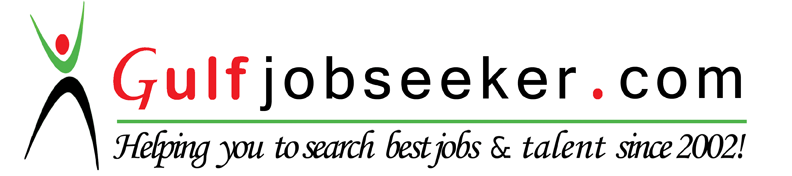 To get contact details of this candidate Purchase our CV Database Access on this link.http://www.gulfjobseeker.com/employer/services/buycvdatabase.php Summary I am Sudanese graduate with B.Sc Honors in Food and Nutrition Option from Ahfad University for Women, School of  Health Sciences. Great communications skills with 2 years of customer service experience, and over 3 years of health fitness experience .Positive attitude with a natural ability to provide excellent service in a team environment.Objective : Seeking for a position with responsibility and growth related to my knowledge, education, experience & skills, where I can professionally upgrade myself by keeping abreast with the constant changes happening in the related field and to contribute my best to the overall development of the organization.Personal DetailsBirth Date: 13 April 1990, SudanNationality: SudaneseLanguages: Arabic (mother tongue) / English (fluent)EducationAhfad University for Women, School of Health Sciences                          (Food and Nutrition Option) B.Sc Honors, 2009.SkillsDynamic, Fast learner and well organized. Self-development on both professional and personal level. Committed to anticipating and meeting customer needs to delivering superior.  Customer service driving and sustaining a competitive edge. Punctual, responsible and able to work independently or in a group.  Ability to work under pressure and deadlines.Good problem-solving skills and a creative approach for new ideas.Microsoft Office. Experience*Zomba Fitness Center - Khartoum, SudanNutritionistMay 2013 to present Providing health advice and promoting healthy eating.Advising about special diets.Educating health professionals and the public about nutrition.Working as part of a multi-disciplinary team/supporting the work of other health care professionals.*ZAIN GROUP – Khartoum, SudanCall Center AgentAugust 2011 to July 2012Handling customers calls to support them with technical support regarding the telecommunication services.Responsible for handling calls in a courteous, friendly and professional manner according to company Procedures.Respond to high volume of telephone inquiries about the company's products or services by following standard scripts and procedures.* Children Emergency Hospital - Khartoum, Sudan   	Nutrition DepartmentNutritionist Nov 2009 to Sep 2010 Evaluating the paitiens nutritional needs.Providing nutritional counseling and advice the paitiens.Creating a clinical nutrition treatment plan for the paitiens.Educating the public on nutrition issues.Researching the effects of nutrition on health and fitness.Consulting with a team of health care practitioners on nutritional management for the paitiens.Certifications and TrainingApril 2009 : A prize awarded from Ahfad Unversity for Women, (The Best Researched in Food Prodution).Aug 2010 : Workshop from Gender Center for Research and Training, (Women’s rights are human rights).June 2006  - July 2006 : Training Course from  Military Hospital, (Diet Therapy). April 2015 – May 2015 : Training Course on ISO 22000 Food Safety StandardFeb 2016 : Basic Passenger Fares and Ticketing held from SUDAN AIRWAYS Training Center